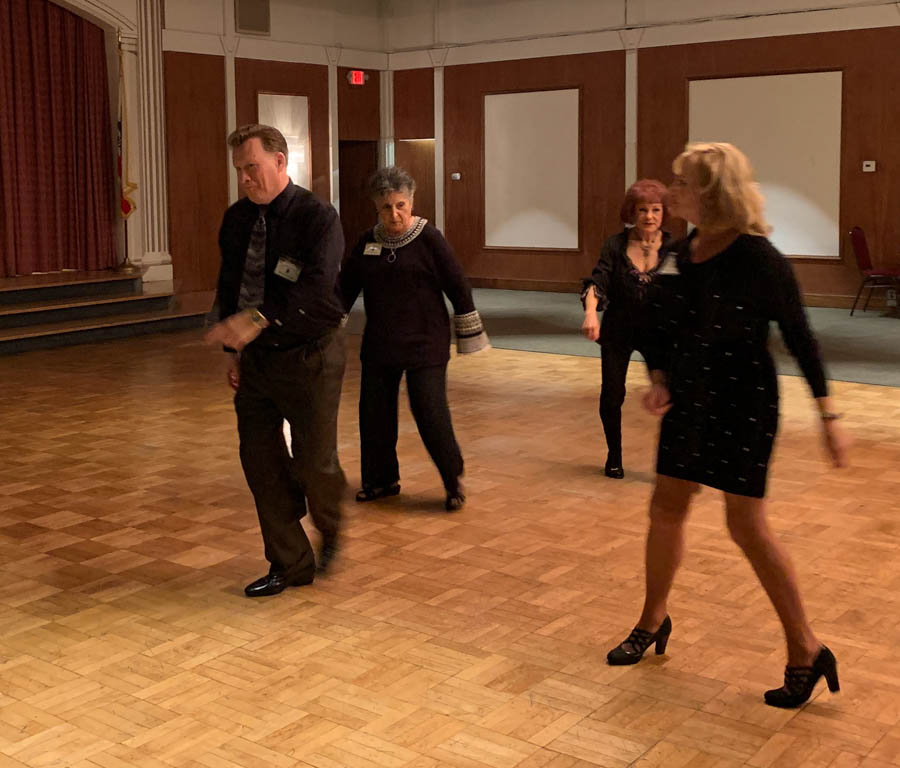 Snaps From 
Our Last Dance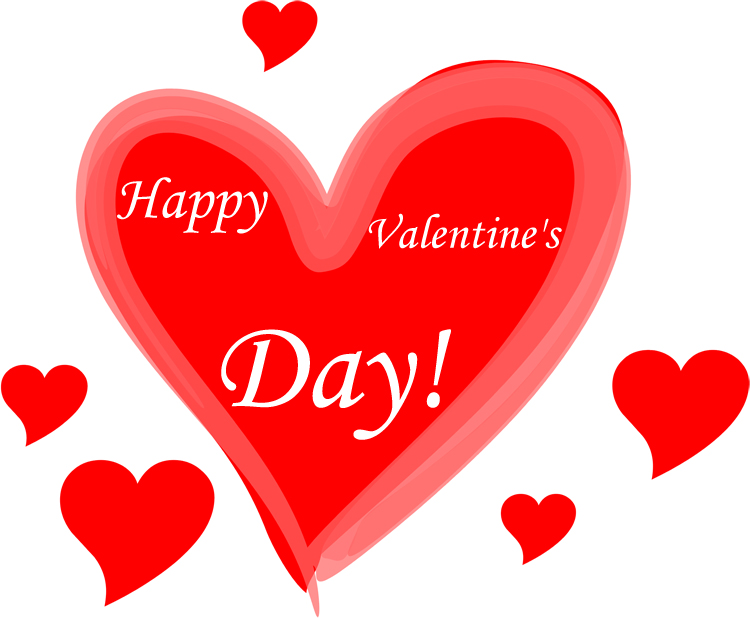 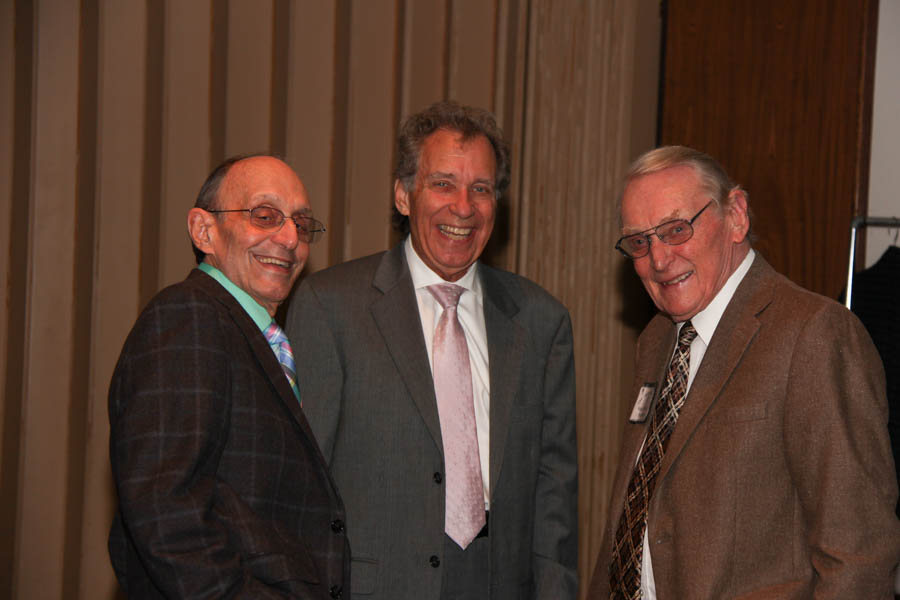 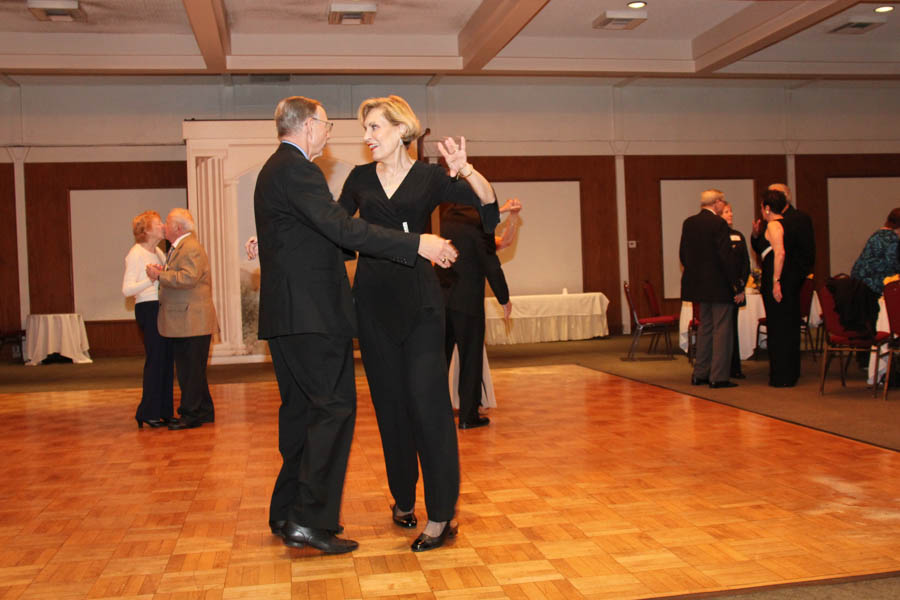 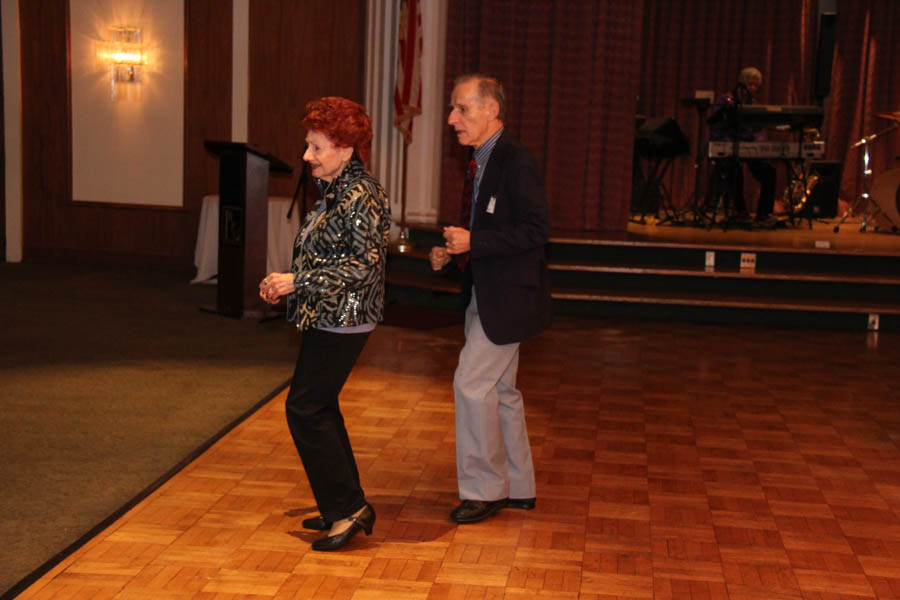 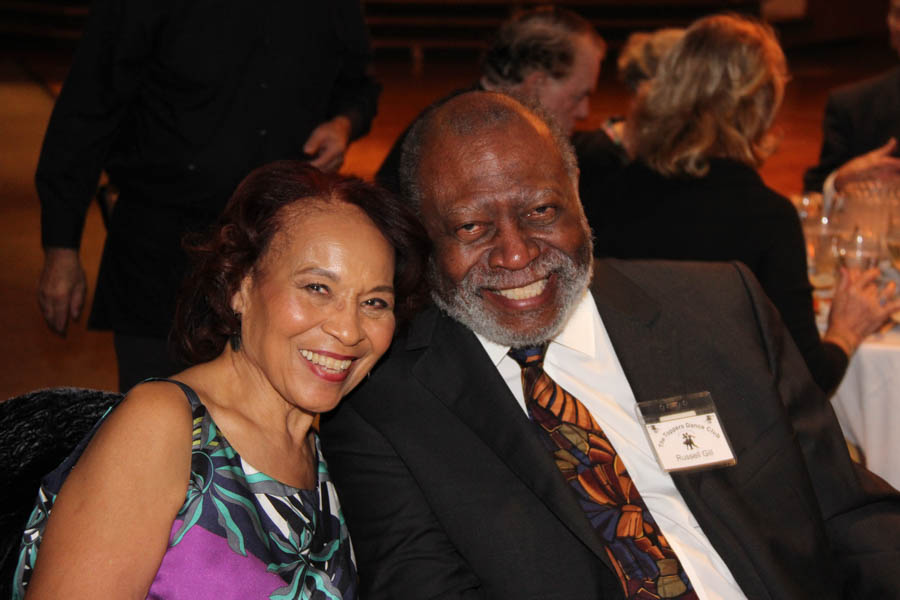 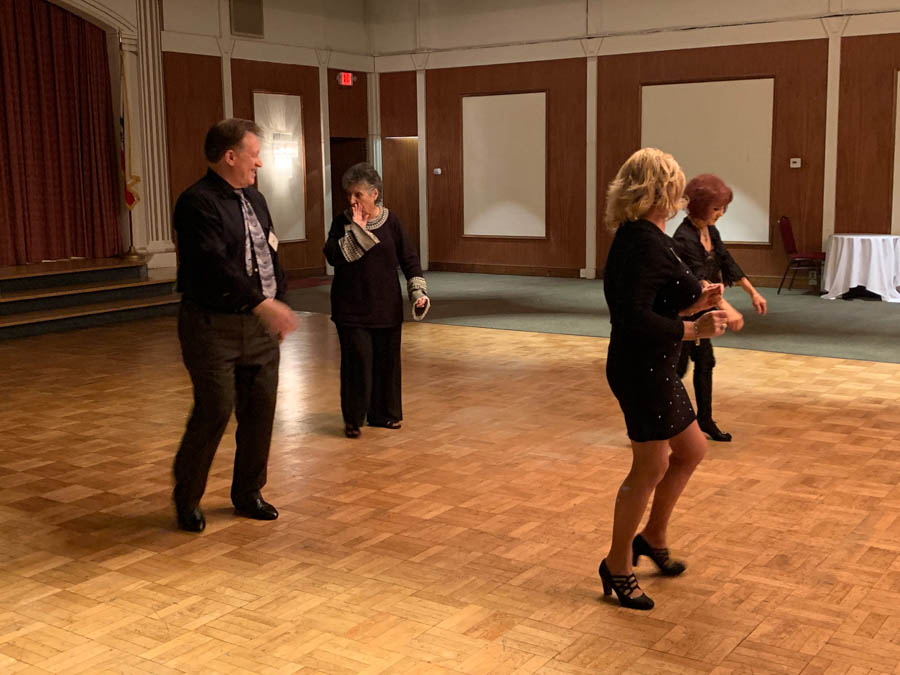 ccasion!